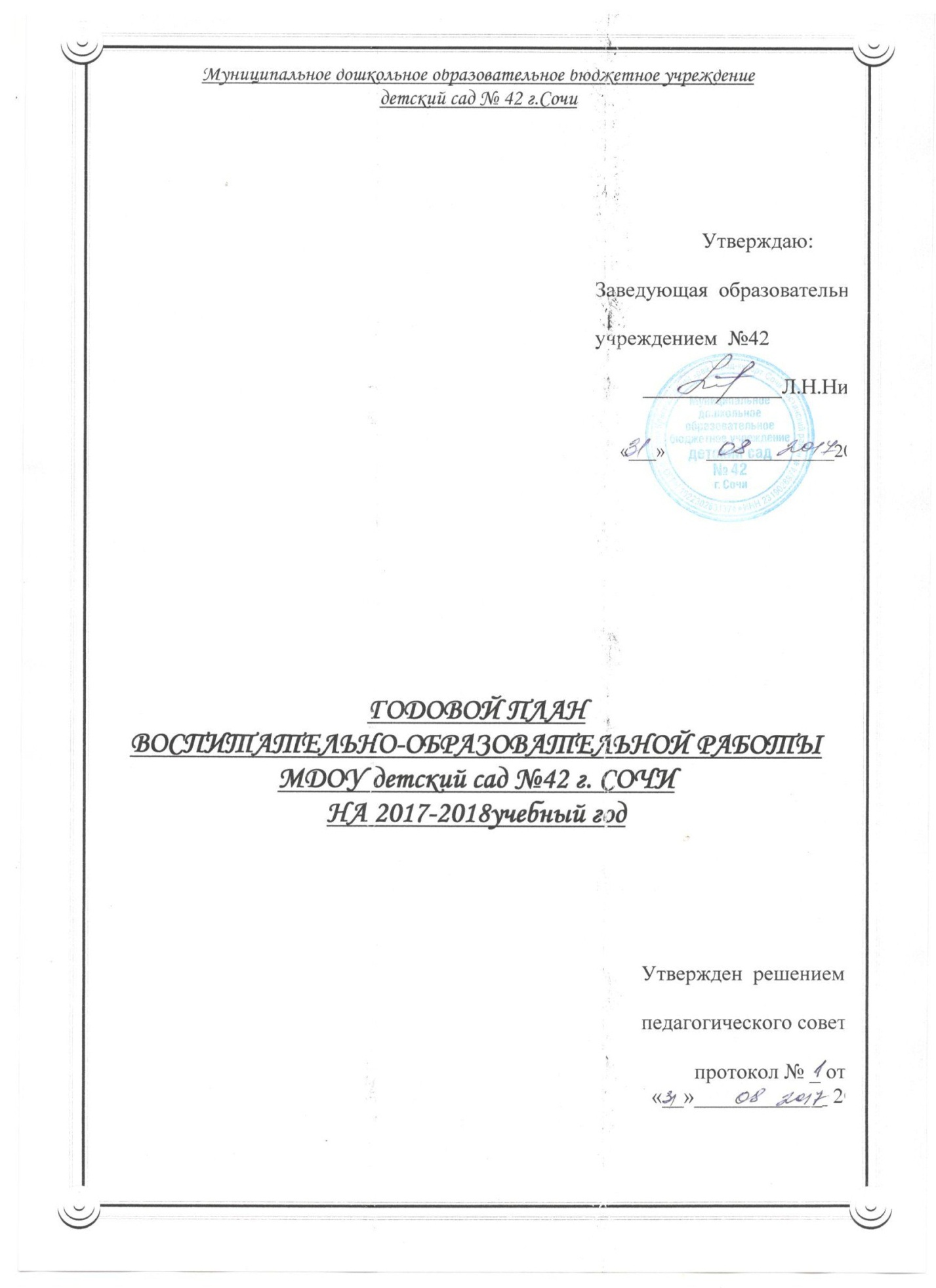 1.ОБЩИЕ СВЕДЕНИЯ ОБ ОБРАЗОВАТЕЛЬНОМ УЧРЕЖДЕНИИ1.1. Полное наименование в соответствии с Уставом Муниципальное дошкольное образовательное бюджетное учреждение детский сад №42  г. Сочи 1.2. Адрес: Юридический :индекс 354039, Российская Федерация, Краснодарский край, г. Сочи, Хостинский  район ул. Звёздная, 18 фактический индекс 354039, Российская Федерация, Краснодарский край, г. Сочи, Хостинский  район ул. Звёздная, 18 1.3. Телефон:    2659283       Факс:          :    2659283        e-mail:        dou42@edu.sochi.ru1.4.  Устав принят  на общем собрании трудового коллектива 02.05.2017 г., согласован 05.06.2017г., утвержден  постановлением № 991 Администрации г .Сочи 31.05.2017 г.1.5. Учредитель  Администрация города Сочи                                                                                  1.6.  Свидетельство о постановке на учет  юридического лица в налоговом органе23 № 007135849 от 12.03.2001г.,  ИНН 23190289741.7. Свидетельство о внесении записи в Единый  государственный реестр  юридических лиц   23 № 007135849 от 12.03.2001г.,  ОГРН 10223028313741.8. Свидетельство о государственной регистрации права 23-АИ № 652028, 12.04.2001 г., выдан Управлением Федеральной службы государственной регистрации , кадастра и картографии по Краснодарскому краю;  1.9. Договор №1689, 16.12.2009г.,  «О передаче в безвозмездное пользование недвижимого имущества, находящегося в муниципальной собственности города Сочи и закреплённого за учреждением на праве оперативного управления».1.10.Лицензия на право, ведения образовательной деятельности: приказДепартамента образования и науки Краснодарского края от 02 июня 2011 г. № 3073, лицензия РО №022247от 02.06.11г., выдана Департаментом образования и науки Краснодарского края.                                                                                                                1.11.  Локальные акты учреждения:коллективный договор  от 17 .12.2014 г., принят на общем собрании трудового коллектива работников протокол №3, 28.11.2014г.2. УСЛОВИЯ ОРГАНИЗАЦИИИ ОБРАЗОВАТЕЛЬНОГО ПРОЦЕССА2.1. Находится в двух зданиях, рассчитанных по проекту на 4 группы;2.2. Год создания учреждения  1958г.2.3. Приусадебный участок (подсобное хозяйство) нет                                                                                         2.4. Учреждение посещает 68 ребёнка, из них: обычные группы – 64, ГКП – 4детей;2.5. В ДОУ  функционирует 4 группы общеразвивающей направленности: вторая младшая группа (3-4 года) - 1,средняя группа (4-5 лет) - 1,старшая подготовительная группа (5-7 лет) - 1,1  группа  кратковременного пребывания: "Играя, обучаюсь"; 2.6. Информатизация образовательного процесса  2.7.Методическое  оснащение образовательного процесса2.8. Медико-социальные условия пребывания участников образовательного процесса. СВЕДЕНИЯ О СОСТАВЕ И КВАЛИФИКАЦИИ АДМИНИСТРАТИВНЫХ, ПЕДАГОГИЧЕСКИХ КАДРОВ3.1. Сведения о педагогических работниках (включая специалистов)           Анализ административно-хозяйственной деятельностиМДОУ детский сад № 42 г. Сочиза 2017-2018учебный годВ МДОУ № 42 г.Сочи создан коллектив единомышленников, что обеспечивает ответственность каждого за решение поставленных задач.Административно-хозяйственная деятельность базируется на реализации основных Положений  Устава ДОО и Программы развития МДОУ № 42, в которых определены перспективы развития материально-технической базы.При реализации данного направления, деятельность завхоза направлена на:руководство хозяйственной деятельности учреждения;пополнение материальными ценностями;своевременное оформление отчетной документации по инвентарному учету, списанию материальных ценностей;проведение контроля работы младшего обслуживающего персонала;оформление рабочих графиков младшего и технического персонала;заключение договоров между организациями города (поставщиками) и образовательным учреждением;хозяйственное сопровождение образовательного процесса.Контрольно-инспекционная деятельность состоит в следующем:наблюдение за надлежащим и безопасным для здоровья состоянием здания, территории, технологического, энергетического и противопожарного оборудования;контроль выполнения должностных обязанностей и рабочих графиков младшего и технического персонала.В течение всего периода шла работа по заключению договоров с подрядчиками.Руководство хозяйственной деятельностью. МДОУ острой необходимости в младшем обслуживающем персонале не испытывается.Младший обслуживающий персонал в течение всего года работал стабильно, нарушений Правил внутреннего трудового распорядка, должностных инструкций не зафиксировано.Рабочие графики младшего и технического персонала оформлялись вовремя, в случаях отсутствия персонала своевременно производилась замена.В ДОУ были проведены проверки: готовность пищеблока к работе в период летней оздоровительной кампании и готовность ДОУ к учебному году. Результаты данного контроля положительные. Нарушений со стороны хозяйственной деятельности не выявлено, определены перспективы развития МТБ, улучшения условий труда работников.Каждый квартал приобретаются игры, спортивное оборудование для детей.Бюджетные средства были использованы в полном объеме.Определен круг проблем, требующих решения в следующем 2017-2018 уч. году:косметический ремонт групповых комнат.замена напольного покрытия.приобретение мебели и оборудования для оснащения развивающей среды в ДОУ;В 2018 году планируется продолжить работу по улучшению условий труда работников и условий пребывания воспитанников в детском саду по следующим направлениям:постепенная замена детской мебели;приобретение игр и игрушек; приобретение методической литературы для воспитательно-образовательного процесса.Таким образом, произведен большой объем хозяйственных работ и работ по улучшению условий труда.Хозяйственное сопровождение образовательного процесса осуществлялось без перебоев. Весь товар сертифицирован, годен к использованию в ДОУ.Оформление отчетной документации по инвентарному учету, списанию материальных ценностей проходило своевременно, согласно плану бухгалтерии ДОУ и локальным документам.Организация работы по безопасности воспитанников и ДОУ в целом проводится по составленному плану, в ДОУ действует контрольно-пропускной режим,  ежеквартально проводились учебные эвакуации воспитанников ДОУ, работа по ОБЖ и пожарной безопасности проводилась систематически и целенаправленно, дополнены новыми материалами: уголок по ПДД, стенды по ОБЖ, ГО и пожарной безопасности. Проводились праздники и досуги такие как: «Школа пешеходных наук», « Знай, правила дорожного движения», «Сигналы светофора», «Для чего нужны дорожные знаки» и др. В результате такой работы дети познакомились с правилами дорожной и пожарной безопасности, с правилами поведения в сложных ситуациях дома и на улице. Родителям пропагандировали памятки, советы по правилам безопасности,  поведения детей на улице и дома. Проводились консультации, индивидуальные советы о том, как воспитывать  у детей привычку быть внимательными, осторожными, запоминать простейшие правила поведения дома и на улице. Одно из главных направлений обеспечения управленческой деятельности – информационно-аналитическая деятельность. Для сбора информации систематически используются различные способы: изучение директивных, информативных, инструктивных, правовых, методических документов, на основе которых организуется деятельность ДОУ: анализ, постановка целей, планирование и организация работы, контроль. Согласно годовому плану использовались различные формы работы с кадрами:-анализ документации, планов воспитательно-образовательной работы, программ, статистических данных;-мониторинг;-проведение Педагогических советов и др.	Все это позволило сформировать базу для принятия решений.Мониторинг кадрового обеспечения дает возможность проанализировать укомплектованность ДОУ кадрами, рост профессионального мастерства, повышение квалификации, образовательный уровень педагогов.В течение года использовались разнообразные формы работы с педагогами: теоретические семинары, консультации, рабочие совещания, работа с нормативными документами, при помощи которых совершенствуются профессиональные знания и умения педагогов.Наши наблюдения показали, что достаточно эффективным методом административной поддержки является внимание к разработанной педагогом теме, помощь в обобщении и анализе полученных материалов. В учреждении действует система внутреннего мониторинга, что помогает корректировать эффективность деятельность ДОУ в целом, обеспечивает обратную связь между планом работы детского сада и конечным результатом.Таким образом, управление обеспечивает стабильное функционирование ДОУ, его развитие в соответствии с обновлением общества.В группах обеспечивается питьевой режим.Выполнены предписания Роспотребнадзора и Госпожарнадзора.Большинство мероприятий комплекса санитарно-эпидемиологического режима на 2016-2017 учебный год выполнены. Отчёт о проведении хозяйственной работы За 2017-2018 учебный годВыписка периодических изданий 2017год         План административно-хозяйственной деятельности на срок до 2018 года (по результатам самообследования ДОУ)Цель: укрепление материально-хозяйственной базы учреждения, создание благоприятных  условий для воспитания и развития детей. Обогащение предметно - развивающей среды в ДОУ в соответствии с ФГОС ДО.Консультации с обслуживающим персоналомПлан – график производственных собраний                        Анализ выполнения годового планаМуниципальное дошкольное образовательное бюджетное учреждение детский сад  № 42 г. Сочи работает по образовательной программе МДОУ на основе основной общеобразовательной программы дошкольного образования «От рождения до школы» под ред. Н.Е. Вераксы, Т.С. Комаровой, М.А. Васильевой, 2015г.,а также по парциальным программам «Дорогою добра»(под редакцией Л.В. Коломийченко) «Математика в детском саду»( под редакцией В.П.Новикова)Программа «От рождения до школы», являясь современным инновационным продуктом, поддерживает лучшие традиции отечественного образования и по многим направлениям сохраняет преемственность по отношению к «Программе воспитания и обучения в детском саду» под редакцией М.А. Васильевой, В.В. Гербовой, Т.С. Комаровой. Благодаря этому большинство пособий к «Программе воспитания и обучения в детском саду» используются при работе по Программе «От рождения до школы». ДОУ 	имеет достаточное программно-методическое обеспечение. Основными принципами работы коллектива детского сада являются:уважение к свободе и достоинству каждого ребенка;создание условий для развития индивидуальности;обеспечение атмосферы психологического комфорта для дошкольников;учет возрастных и индивидуальных особенностей детей.В целях реализации задач в учебный план МДОУ проводится НОД согласно учебному плану НОД:Коллектив работает над разработкой методических и практических материалов:по воспитанию у детей среднего и старшего дошкольного возраста интереса и любви к малой Родине на основе ознакомления с природой, историей и современностью Кубани, Краснодарского края и родного города Сочи методами патриотического воспитания.Годовые задачи на 2016-20176учебный год выполнялись в соответствии с годовым планом.В 2017-2018 учебном году перед педагогическим коллективом МДОУ № 42 г.Сочи стояли следующие задачи:1.  Систематизация физкультурно-оздоровительной работы в ДОУ с вовлечением всех участников образовательного процесса, для физического здоровья детей снижения заболеваемости.2. Включение дошкольников в систему социальных отношений через игровую деятельность.Физическое воспитание, развитие и оздоровление  дошкольников является одним из приоритетных направлений в деятельности ДОУ. В детском саду сложилась и действует комплексная система физкультурно - оздоровительной работы. Основными задачами коллектив считает: - создание  условий для радостной и содержательной жизни в детском саду;- обеспечение охраны и укрепление здоровья дошкольников (как физического, так и психического);- формирование жизненно-необходимых двигательных умений и навыков;- воспитание потребности в здоровом образе жизни; - обеспечение физического и психического благополучия;- формирование активного и бережно – уважительного отношения к окружающему миру;- приобщение к основным сферам человеческой культуры (труду, знаниям, искусству, морали и др.).Особое значение в воспитании здорового ребенка придается развитию движений и физической культуры на специальных занятиях. Выполнение программных требований предусматривает учет возрастных и индивидуальных особенностей детей, состояния их здоровья, физического развития и физической подготовленности.          В системе физического воспитания в детском саду используются следующие организованные формы работы двигательной деятельности детей:- физкультурные занятия;- утренняя гимнастика;- гимнастика после сна;- физкультурные минутки; дыхательная гимнастика, пальчиковая гимнастика;- подвижные игры , физические упражнения, спортивные игры  на прогулке;- спортивные упражнения, спортивные праздники и развлеченияПовышение уровня физического развития детей можно объяснить тем, что с детьми работает  не один специалист по физическому воспитанию, прослеживается преемственность в содержании обучения, формах, методах и приемов работы со всеми специалистами ДОУ:•	медицинский персонал (оценка физического развития и здоровья);•	инструктор по физической культуре и воспитатели (оценка уровня двигательной активности и физической подготовленности);•	музыкальный руководитель (оценка музыкально-ритмического развития детей)Для родителей оформлены стенды, агитирующие на здоровый образ жизни.                                                                                                                                      В перспективе: систематически пополнять и приобретать оборудование для физкультурного зала.По итогам работы было принято решение:Продолжать работу по формированию у детей потребности и интереса к двигательной активностиПродолжать пополнять атрибутами спортивные уголки.Ввести в систему закаливания и оздоровления детей дополнительные элементы.Пополнять атрибуты к  подвижным играм.  Задача решенаИгра - это свободная и самостоятельная деятельность, возникающая по личной инициативе ребёнка. В игре ребёнок исходит из своих непосредственных потребностей и интересов, играет ради чувства удовольствия, которое она доставляет. Однако, учитывая её огромное воспитательное воздействие на ребёнка, взрослые должны руководить играми детей, создавать условия для их возникновения и развития. Без педагогического руководства игра может принести вред психическому и физическому развитию детей (переутомление, статистическая поза, чрезмерная подвижность). Поэтому для реализация второй задачи –в группах были созданы удовлетворительные условия для игровой деятельности дошкольников. Во всех возрастных группах созданы условия для сюжетно - ролевых игр, дидактических игр, театрализованных игр, подвижных игр.Подобраны:-атрибутика для сюжетно ролевых игр в соответствии с возрастом детей,-рациональное размещение  атрибутики и свободный доступ к ней детей,-различные конструкторы, строительный материал для создания игровой среды. Подбор оборудования  игры соответствует возрасту детей, программе. При организации игр учитывались санитарно- гигиенические и эстетические условия, принципы организации РППС, учитывалась поло-ролевая специфика в подборе игрушек. В игровых зонах дети активно используют  уголки  ряженья, кукольная комната( постель, мебель, кукольная одежда), аксессуаров для игр « Парикмахерская», Салон Красоты» современных игр  «Супермаркет» , « Банк» Все уголки насыщенные разнообразным материалом детям есть из чего выбрать. В результате тематических проверок было выявлено, что все воспитатели и специалисты детского сада организуют игровую деятельность с детьми с учётом всех требований и методик. Дети умеют сами огранизовывать игры, распределять роли, подбирать предметы-заместители, изменять своё ролевое поведение в соответствии с разными ролями партнёров, вести ролевой диалог с партнёром по игре. При этом и воспитатели меняют своё положение в игре: выполняет сначала основную роль, затем вспомогательные роли, затем становится наблюдателем детской игры, в любое время способным прийти на помощь в случае возникновения трудной ситуации.Проведённые в течении учебного года наблюдения позволили сделать вывод: сюжетно-ролевые, дидактические, театрализованные, подвижные игры в детском саду организуются, дети владеют навыками игры. Воспитатели систематически планируют игровую деятельность, пополняют предметно-развивающую среду, изучают методическую литературу по организации игры, повышают своё мастерство по организации игр.Результаты мониторинга образовательного процесса детского развития.С целью определения степени освоения детьми образовательной программы и влияния образовательного процесса, организованного в дошкольном учреждении, на развитие детей в 2017-2018 учебном году, проводился мониторинг достижения детьми планируемых результатов и освоения образовательной программы. В течении года данный мониторинг был проведён дважды. Воспитатели групп осуществляли мониторинг в двух направлениях: развитие навыков и умений по образовательным областям и оценка развития интерактивных качеств.В период с «29» апреля по «26» мая 2017г. был проведён итоговый мониторинг по всем группам. С целью определения степени освоения детьми образовательной программы и влияние образовательного процесса, организованного в дошкольном учреждении, на развитие детей в 2017-2018 учебном году.Сбор информации основывался на использовании следующих методик:-систематические наблюдения;-организация специальной игровой деятельности;-анализ продуктов детской деятельности.-беседа;-опрос;Мониторинг образовательного процесса, содержащий пять образовательных областей (Физическое развитие, Речевое развитие, Познавательное развитие, Социально-коммуникативное развитие, Художественно-эстетическое развитие)Сравнительный анализ показал положительную динамику освоения детьми всех групп, образовательной программы по всем образовательным областям по сравнению с началом года.В течении всего учебного года НОД с детьми проводилась систематично, с учётом индивидуальных и возрастных особенностей детей. В режимных моментах в течении, всего года велась индивидуальная работа с детьми по закреплению знаний и умений. За счёт положительного эмоционального климата в группах дети стали более раскрепощённые, с удовольствием общались со взрослыми и сверстниками.Программный материал по всем образовательным областям достаточно хорошо усвоен, воспитатели всех групп старались организовывать,и проводить НОД со всеми требованиями и в соответствии с ФГОС.Анализ состояния здоровья воспитанников ДОУ на 2016-2017 уч.г. Приоритетное направление деятельности ДОУ - охрана и укрепление здоровья детей. На 2016-2017 учебный год был разработан план работы, направленный на укрепление здоровья и снижения уровня заболеваемости. Для его реализации и более эффективного выполнения были организованы оздоровительные, профилактические и противоэпидемические мероприятия, включающие в себя:1. систему эффективных закаливающих процедур, разработанных для каждого возраста, с учетом группы здоровья ребенка:2.  воздушные ванны;3. хождение по «дорожкам здоровья»4. точечный массаж;5. полоскание горла и рта прохладной водой;6. максимальное пребывание детей на свежем воздухе;7. мероприятия по укреплению иммунитета в период обострения гриппа;8. витаминотерапия9. вакцинация детей согласно национальному календарю профилактическихпрививок. 10. усиление контроля за санитарным состоянием в ДОУ.Все лечебно-оздоровительные мероприятия, которые были запланированы в начале учебного года, были выполнены. Проводилась оценка физического развития детей. На основе антропометрических данных было сделано заключение о состоянии физического развития. В среднем за учебный год дети выросли на 3-4 см и прибавили в весе на 2,5-3,0 кг. Особое место заняла физкультурно-оздоровительная работа. В системе проводились закаливание, утренняя гимнастика, корригирующая гимнастика, физкультурные занятия. На физкультурных занятиях подсчитывалась моторная плотность.В начале года моторная плотность составила 73-76%, в конце учебного года – 83-90%. Физиологическая нагрузка до 140-150 ударов в минуту. Это хорошие показатели. Так же использовались физминутки во время занятий, организовывалась двигательная активность детей на свежем воздухе, проводились спортивные развлечения. Оздоровление детей – целенаправленная, систематически запланированная работа всего нашего коллектива. Мы находимся в постоянном творческом поиске, понимаем, что здоровый ребенок помимо физических характеристик обладает психологическим здоровьем. Это значит, что здоровый дух сам строит «для себя» здоровое тело. Для этого мы разработали соответствующий режим дня, где оздоровительные коррекционные мероприятия не нарушают образовательную деятельность. Учебная нагрузка днем дозируется с учетом состояния здоровья ребенка, в занятия включаются физкультминутки, элементы релаксации, упражнения для профилактики миопии, нарушения осанки, дыхательные упражнения. Увеличен объем двигательной активности в течение дня. Формируем у ребенка представления о здоровье как одной из главных ценностей жизни.Резюме:1. Все оздоровительные мероприятия, которые были запланированы на учебный год, выполнены, закаливающие и общеукрепляющие мероприятия выполняются регулярно, воспитательно-оздоровительные мероприятия вырабатывают разумное отношение детей к своему организму, прививают необходимые санитарно-гигиенические навыки, учат детей адаптироваться в постоянно изменяющихся условиях окружающей среды.2. В целом лечебно-оздоровительная работа велась на достаточном уровне.Исходя из анализа состояния здоровья детей, намечены задачи на следующий учебный год:1. Повышать уровень оздоровительной работы путем внедрения новых методик ирегулярного их выполнения.2. Не снижать контрольную деятельность за соблюдением санитарно-эпидемиологического режима во всех режимных моментах.3. Активно воздействовать на образ жизни ребенка путем целенаправленного санитарногои валеологического просвещения родителей.РАБОТА С РОДИТЕЛЯМИ.Работа с родителями планировалась ежедневно в виде бесед, консультаций, папки-передвижки, по всем задачам годового плана проводилось активное взаимодействие с родителями. Ежемесячно в группах обновлялись стенды для родителей, оформлялась выставка детских рисунков. Было проведено два общих родительских собрания ( в начале и конце учебного года) родительские собрания в группах. Не менее важным направлением в работе дошкольного учреждения было сотрудничество детского сада с семьёй по вопросам приобщения к здоровому образу жизни. На групповых родительских собраниях раскрывались вопросы физического развития и здоровья детей, закаливанию детей. Воспитатели групп старшего дошкольного возраста подчёркивали важность развития самостоятельной двигательной  деятельности детей в условиях детского сада и дома. Положительно и то, что позиция родителей  к процессу обучения изменилась к лучшему. О чём свидетельствует их степень активности в жизни детского сада. Родители  воспитанников с удовольствием откликались на все мероприятия ДОУ. Результаты анкетирования показали что, в основном родители удовлетворены работой детского сада и воспитанием своих детей.В результате проведённой за год работы нами был сделан вывод о необходимости дальнейшего привлечения родителей к активным и разнообразным формам совместной работы.ВЫВОД: Совместная работа  с родителями, укрепила сотрудничество детского сада и семьи, а также помогла добиться положительных результатов в развитии каждого ребёнка. Необходима- продолжать совершенствовать социальное партнёрство семьи  и детского сада, используя разные современные формы работы.Методическое обеспечение.В 2016-2017 учебном году все педагоги активно участвовали в жизни детского сада. Велась работа  по повышению профессиональной  компетенции педагогов. В том числе и методические  сопровождения педагогов  в пред-аттестационный период. Педагогам было объяснён: новый порядок аттестации, сроки, содержания портфолио педагога, содержание папки по оздоровительной работе понятие педагогической технологии, оформление папки по темам самообразования.В 2016-2017 учебном году  аттестацию на соответствие занимаемой должности прошли четыре педагога.Все педагоги  МДОУ знают нормативную базу, регулирующую деятельность педагогов дошкольного воспитания. Педагогические работники систематически повышают уровень квалификации. Педагоги МДОУ принимали активное  участие в конкурсах, соревнованиях, выставочной работе и работе смотр конкурсов внутри дошкольной организации.Работа по организации преемственности детского сада и школы.Целью совместной деятельности детского сада и МОУ гимназия № 5 является создание благоприятных условий для быстрой адаптации детей к школе, обеспечение преемственности в обучении и воспитании детей дошкольного и младшего школьного возраста.В рамках реализации программы по преемственности со школой в течении учебного года проводились экскурсии в школу, где дети знакомились с помещением школы, спортивным залом, классами, библиотекой.Дети подготовительной группы участвовали в « Олимпионике» на базе гимназии, где заняли второе место.В течении всего учебного года в подготовительной группе проводились тематические выставки;-уголки школьника-подготовка детей к школе-что должен знать ребёнок, будущий первоклассник.Выводы и задачи на 2017-2018 учебный год.В целом организация и осуществление воспитательно-образовательного процесса, профессиональный уровень педагогов позволили выполнить поставленные задачи перед коллективом учреждения.Вместе с тем одной из главных проблем в развитии детей остаётся речевой развитие, поэтому педагогический коллектив МДОУ № 42 г. Сочи в будущем 2017-2018 учебном году ставит перед собой следующие задачи.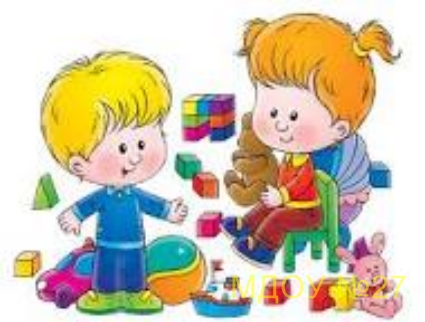       ГОДОВЫЕ ЗАДАЧИ НА 2017-2018 УЧЕБНЫЙ ГОД.ТЕМАТИКА ПЕДАГОГИЧЕСКИХ СОВЕТОВ НА 2017-2018 УЧЕБНЫЙ ГОД.                                                    Содержание плана работы.Сентябрь-2017гОктябрь-2017Ноябрь-2017Декабрь-2017Январь-2018Февраль-2018Март-2018Апрель-2018Май-2018Наименование показателя Фактическое значениеНаличие в образовательном учреждении подключения к сети  Internet, Кбит/сек2048Кбит/секКоличество Internet-серверов1Наличие локальных сетей в ОУ, Wi-Fi 1Количество терминалов, с доступом к сети Internet-0Количество единиц вычислительной техники (компьютеров)-всего-из них используются в образовательном процессе44Наименование показателя Фактическое значениеДоля методических пособий (%) в библиотечном фонде, в т.ч. не старше 5 лет100%Количество подписных изданий9Наименование показателя Фактическое значениеНаличие медицинского кабинетаимеетсяРеквизиты лицензии на медицинскую деятельность №ЛО-23-01-011109 от 20.03.2017Профессиональное и профилактическое медицинское обслуживаниеосуществляетсяПоказательПоказательКол-во%Укомплектованность штата педагогических работников (%)Укомплектованность штата педагогических работников (%)6100Педагогические  работники:- всего- из них внешних совместителей  Педагогические  работники:- всего- из них внешних совместителей  6-100-Вакансии (указать должности):   Вакансии (указать должности):   00Образовательный уровень педагогических работниковс высшим образованием460Образовательный уровень педагогических работниковс незак. высшим образованием00Образовательный уровень педагогических работниковсо средним специальным образованием240Образовательный уровень педагогических работниковс общим средним образованием--Педагогические  работники, имеющие ученую степенькандидата наук--Педагогические  работники, имеющие ученую степеньдоктора наук--Педагогические работники,  прошедшие курсы повышения квалификации за последние 5 летПедагогические работники,  прошедшие курсы повышения квалификации за последние 5 лет6100Педагогически работники, имеющие  квалификационную категориювсего6Педагогически работники, имеющие  квалификационную категориювысшую00Педагогически работники, имеющие  квалификационную категориюпервую00Педагогически работники, имеющие  квалификационную категориювторую00Педагогически работники, имеющие  квалификационную категориюсоответствие занимаемой должности6100Состав педагогического коллективавоспитатель       6Состав педагогического коллективаинструктор по физической культуре0Состав педагогического коллективамузыкальный руководитель1Состав педагогического коллектива по стажу работы1-5 лет4Состав педагогического коллектива по стажу работы5-10 лет0Состав педагогического коллектива по стажу работы10-20 лет0Состав педагогического коллектива по стажу работысвыше 20 лет2Педагогические работники  пенсионеры по возрастуПедагогические работники  пенсионеры по возрасту2Педагогические работники, имеющие  звание Заслуженный учительПедагогические работники, имеющие  звание Заслуженный учитель1№п/пМероприятиеПриобретена оргтехника: Интерактивная доска – 1 шт.№ п/пНаименование изданиеПолугодиеПолугодие№ п/пНаименование издание12Журнал « Педагогический вестник кубани»ХХЖурнал «Воспитатель ДОУ»ХХЖурнал « Кубанские новости»ХХЖурнал «Музыкальный руководитель»ХХЖурнал «Зелёный сфетафор»ХХЖурнал «Справочник руководителя дошкольного учреждения»ХХЖурнал «Медработник ДОУ»ХХ№п/п№п/п Содержание деятельности Содержание деятельности Содержание деятельности Содержание деятельностиСроки ОтветственныйI. Организационная работаI. Организационная работаI. Организационная работаI. Организационная работаI. Организационная работаI. Организационная работаI. Организационная работаI. Организационная работаI. Организационная работаОперативное совещание по подготовке ДОУ к новому учебному годуОперативное совещание по подготовке ДОУ к новому учебному годуМай, АвгустЗаведующий ДОУ, завхозЗаведующий ДОУ, завхозЗаведующий ДОУ, завхозЗаведующий ДОУ, завхозПроведение самообследования ДОО.Проведение самообследования ДОО.Сентябрь Заведующий, коллектив Заведующий, коллектив Заведующий, коллектив Заведующий, коллектив Проработка инструкций по охране труда, охране жизни и здоровья детей и правил пожарной безопасностиПроработка инструкций по охране труда, охране жизни и здоровья детей и правил пожарной безопасностиАвгустСентябрьЗаведующий, Старший воспитатель. Завхоз, медсестраЗаведующий, Старший воспитатель. Завхоз, медсестраЗаведующий, Старший воспитатель. Завхоз, медсестраЗаведующий, Старший воспитатель. Завхоз, медсестраИнструктажи:- по охране жизни и здоровья детей;- инструктаж по технике безопасности;- инструктаж по охране труда;- инструктаж по пожарной безопасности.Инструктажи:- по охране жизни и здоровья детей;- инструктаж по технике безопасности;- инструктаж по охране труда;- инструктаж по пожарной безопасности.2 раза в год Заведующий  Заведующий  Заведующий  Заведующий Производственные совещанияПроизводственные совещанияВ течение годаЗаведующий Заведующий Заведующий Заведующий Аттестация электронных рабочих местАттестация электронных рабочих местВ течение года Заведующий Заведующий Заведующий Заведующий Ремонт прогулочных площадок. Обновление уличного оборудования.Ремонт прогулочных площадок. Обновление уличного оборудования.По возможностиЗавхоз Завхоз Завхоз Завхоз Приобретение канцелярских товаровПриобретение канцелярских товаровПостоянно ЗавхозЗавхозЗавхозЗавхозПриобретение методической литературы по новой основной образовательной программе по ФГОС ДОПриобретение методической литературы по новой основной образовательной программе по ФГОС ДОПо возможностиЗаведующий Заведующий Заведующий Заведующий Выписка периодической литературы по дошкольному воспитаниюВыписка периодической литературы по дошкольному воспитаниюНоябрь, майЗаведующий Заведующий Заведующий Заведующий Заседание совета по охране труда – результаты обследования здания, помещений, участков.Заседание совета по охране труда – результаты обследования здания, помещений, участков.Сентябрь - ОктябрьКомиссия по Охране трудаКомиссия по Охране трудаКомиссия по Охране трудаКомиссия по Охране трудаРабота по оформлению ДОУ к Новому годуРабота по оформлению ДОУ к Новому годуДекабрьВесь коллективВесь коллективВесь коллективВесь коллективОснащение методического кабинета пособиями и методической литературой по ФГОС ДООснащение методического кабинета пособиями и методической литературой по ФГОС ДОВ течение годаЗаведующий,Старший воспитательЗаведующий,Старший воспитательЗаведующий,Старший воспитательЗаведующий,Старший воспитательАнализ маркировки мебели и подбора мебели в группах ДОУАнализ маркировки мебели и подбора мебели в группах ДОУСентябрьЗаведующий, Старший воспитатель, завхоз.Заведующий, Старший воспитатель, завхоз.Заведующий, Старший воспитатель, завхоз.Заведующий, Старший воспитатель, завхоз.Рейды по проверке санитарного состояния группРейды по проверке санитарного состояния группВ течение года Заведующий, завхоз, м/сЗаведующий, завхоз, м/сЗаведующий, завхоз, м/сЗаведующий, завхоз, м/сРазработка плана профилактических мероприятий по ОРЗ и гриппуРазработка плана профилактических мероприятий по ОРЗ и гриппуОктябрьМедсестраМедсестраМедсестраМедсестраИнвентаризация в ДОУИнвентаризация в ДОУНоябрьЗавхозЗавхозЗавхозЗавхозАнализ заболеваемости за год и полугодиеАнализ заболеваемости за год и полугодиеЯнварьиюньЗаведующий, медсестраЗаведующий, медсестраЗаведующий, медсестраЗаведующий, медсестраРабота по благоустройству территории ДОУСанитарная уборка территории. Чистка газоновОбрезка деревьев и кустарниковПерекопка и разбивка клумбПокраска и ремонт оборудованияРабота по благоустройству территории ДОУСанитарная уборка территории. Чистка газоновОбрезка деревьев и кустарниковПерекопка и разбивка клумбПокраска и ремонт оборудованияВ течение годаЗаведующий, завхозКоллективЗаведующий, завхозКоллективЗаведующий, завхозКоллективЗаведующий, завхозКоллективРабота по привлечению дополнительных денежных средств и укреплению материально-технической базыРабота по привлечению дополнительных денежных средств и укреплению материально-технической базыВ течение годаЗаведующийПопечительский советЗаведующийПопечительский советЗаведующийПопечительский советЗаведующийПопечительский советСоставление графика отпусков Составление графика отпусков ДекабрьЗаведующий Заведующий Заведующий Заведующий Заключение договоров Заключение договоров Декабрь-январьЗаведующий Заведующий Заведующий Заведующий Анализ детей по группам здоровья на конец учебного годаАнализ детей по группам здоровья на конец учебного годаМайСт. медсестраСт. медсестраСт. медсестраСт. медсестраПроведение инструктажа с персоналом по вопросам охраны жизни и здоровья детей и пожарной безопасностиПроведение инструктажа с персоналом по вопросам охраны жизни и здоровья детей и пожарной безопасности2 раза  в годЗаведующий, завхозЗаведующий, завхозЗаведующий, завхозЗаведующий, завхозОбеспечение условий для безопасной работы сотрудников ДОУ:Прохождение медосмотра работниками Прохождение санитарно- гигиенического обучения.Проведение практических занятий по отработке плана эвакуации при возникновении чрезвычайных ситуаций Своевременное обеспечение сотрудников спецодеждойОбеспечение санитарно - гигиенического состояния ДОУОбеспечение условий для безопасной работы сотрудников ДОУ:Прохождение медосмотра работниками Прохождение санитарно- гигиенического обучения.Проведение практических занятий по отработке плана эвакуации при возникновении чрезвычайных ситуаций Своевременное обеспечение сотрудников спецодеждойОбеспечение санитарно - гигиенического состояния ДОУВ течение годаЗаведующий ЗавхозЗаведующий ЗавхозЗаведующий ЗавхозЗаведующий ЗавхозПротивопожарные мероприятия:перезарядка огнетушителей в соответствии со сроками;проведение противопожарного  инструктажа;заключение  договора на обслуживание и  ремонт автоматических установок пожаротушения, пожарной сигнализации (проведение  профилактического осмотра электрооборудования);содержать эвакуационные выходы из здания учреждения в соответствии с требованиями ПБ;периодические обходы здания, территории, подвальных помещений.организация рейдов на степень не проникновенияПротивопожарные мероприятия:перезарядка огнетушителей в соответствии со сроками;проведение противопожарного  инструктажа;заключение  договора на обслуживание и  ремонт автоматических установок пожаротушения, пожарной сигнализации (проведение  профилактического осмотра электрооборудования);содержать эвакуационные выходы из здания учреждения в соответствии с требованиями ПБ;периодические обходы здания, территории, подвальных помещений.организация рейдов на степень не проникновенияВ течение года1 раз в 6 месяцевВ течение года   ЕжемесячноЕжедневно 1 раз в кварталЗаведующий ЗавхозЗаведующий ЗавхозЗаведующий ЗавхозЗаведующий ЗавхозНаписание ежегодного публичного отчёта заведующего. Написание ежегодного публичного отчёта заведующего. Май ЗаведующийЗаведующийЗаведующийЗаведующийII.Укрепление материально – технической базыII.Укрепление материально – технической базыII.Укрепление материально – технической базыII.Укрепление материально – технической базыII.Укрепление материально – технической базыII.Укрепление материально – технической базыII.Укрепление материально – технической базыII.Укрепление материально – технической базыКорректировка сметы расходов (бюджет, родительская плата) на 2018г.Корректировка сметы расходов (бюджет, родительская плата) на 2018г.Корректировка сметы расходов (бюджет, родительская плата) на 2018г.Корректировка сметы расходов (бюджет, родительская плата) на 2018г.4квартал    2018г4квартал    2018гЗаведующийСоставление сметы расходов (бюджет, родительская плата), ее корректировкаСоставление сметы расходов (бюджет, родительская плата), ее корректировкаСоставление сметы расходов (бюджет, родительская плата), ее корректировкаСоставление сметы расходов (бюджет, родительская плата), ее корректировка1 квартал  2018г.1 квартал  2018г.ЗаведующийСписание материально-технических ценностей и постановка новых на учёт Списание материально-технических ценностей и постановка новых на учёт Списание материально-технических ценностей и постановка новых на учёт Списание материально-технических ценностей и постановка новых на учёт Постоянно (Смета)Постоянно (Смета)ЗавхозПриобретение хозяйственных товаров, моющих и дезинфицирующих  средств,  медикаментов, канцтоваров, мягкого и жесткого инвентаря.Приобретение хозяйственных товаров, моющих и дезинфицирующих  средств,  медикаментов, канцтоваров, мягкого и жесткого инвентаря.Приобретение хозяйственных товаров, моющих и дезинфицирующих  средств,  медикаментов, канцтоваров, мягкого и жесткого инвентаря.Приобретение хозяйственных товаров, моющих и дезинфицирующих  средств,  медикаментов, канцтоваров, мягкого и жесткого инвентаря.По мере финансовых возможностейПо мере финансовых возможностейЗаведующий, завхозПриобретение физкультурного инвентаря для учебно-материального обеспечения физкультурного залаПриобретение физкультурного инвентаря для учебно-материального обеспечения физкультурного залаПриобретение физкультурного инвентаря для учебно-материального обеспечения физкультурного залаПриобретение физкультурного инвентаря для учебно-материального обеспечения физкультурного залаПо мере финансовых возможностиПо мере финансовых возможностиЗаведующий, завхозОборудование для учебно-материального оснащения музыкального зала:Игрушки и пособия.Оборудование для учебно-материального оснащения музыкального зала:Игрушки и пособия.Оборудование для учебно-материального оснащения музыкального зала:Игрушки и пособия.Оборудование для учебно-материального оснащения музыкального зала:Игрушки и пособия.По мере финансовых возможностиПо мере финансовых возможностиЗаведующий, завхозОснащение оборудованием, учебно-методическими и игровыми материалами педпроцесса в группахОснащение оборудованием, учебно-методическими и игровыми материалами педпроцесса в группахОснащение оборудованием, учебно-методическими и игровыми материалами педпроцесса в группахОснащение оборудованием, учебно-методическими и игровыми материалами педпроцесса в группахПо мере финансовых возможностиПо мере финансовых возможностиЗаведующий, завхозIII. Контрольная деятельностьIII. Контрольная деятельностьIII. Контрольная деятельностьIII. Контрольная деятельностьIII. Контрольная деятельностьIII. Контрольная деятельностьIII. Контрольная деятельностьIII. Контрольная деятельностьОхрана жизни и здоровья детейОхрана жизни и здоровья детейОхрана жизни и здоровья детейОхрана жизни и здоровья детейПостоянно,Согласно плану контроляПостоянно,Согласно плану контроляДолжностной контрольДолжностной контрольДолжностной контрольДолжностной контрольПостоянно,Согласно плану контроляПостоянно,Согласно плану контроляЗаведующий Контроль образовательного процессаКонтроль образовательного процессаКонтроль образовательного процессаКонтроль образовательного процессаПостоянно,Согласно плану контроляПостоянно,Согласно плану контроляЗаведующий Контроль пищеблока, прачечной и дрКонтроль пищеблока, прачечной и дрКонтроль пищеблока, прачечной и дрКонтроль пищеблока, прачечной и дрПостоянно,Согласно плану контроляПостоянно,Согласно плану контроляЗаведующий СанПиНСанПиНСанПиНСанПиНПостоянно,Согласно плану контроляПостоянно,Согласно плану контроляЗаведующий Охрана труда и техника безопасностиОхрана труда и техника безопасностиОхрана труда и техника безопасностиОхрана труда и техника безопасностиПостоянно,Согласно плану контроляПостоянно,Согласно плану контроляЗаведующий №Содержание работыСроки Ответственный 1Организация процесса питания в группах. Нормы питания детей.сентябрьМедсестра2Санитарно-эпидемиологический режим в группеноябрьМедсестра3Профилактика ОРЗ, ОРВИдекабрь  Медсестра4Предупреждение травматизма.апрельМедсестраСрокиТемаФормаСодержаниеОтветствен-ныйУправленческое решение (выход документа)СентябрьПравила внутреннего трудового распорядкаТрадиционная1.Ознакомление с правилами внутреннего трудового распорядка.2.Итоги рейда «Соблюдение правил внутреннего распорядка»Заведующий Приказ по итогам производственного собранияЯнварьОхрана трудаТрадиционная1.Итоги рейда «Соблюдение техники безопасности и охраны труда»2.Анализ заболеваемости сотрудников.ЗаведующийПриказ по итогам производственного собранияАпрельОтчетное собраниеТрадиционная1. Итоги работы коллегиальных органов.2. Реализация Программы развития ДОУ.3. Данные мониторинга «Комплектование детьми ДОУ»ЗаведующийПриказ по итогам производственного собранияПриказ по итогам производственного собрания1.Способствовать формированию у детей основ здорового образа жизни, потребности и интереса к двигательной активности через спортивно-досуговую деятельность.2.Совершенствовать речевое развитие воспитанников, расширив спектр используемых методов и приёмов педагогического воздействия путём приобщения детей дошкольного возраста к художественной литературе.№Тема педсовета.             Срок.      Ответственные.1«Установочный»Обсуждение стратегии на новый учебный год.               Август.Заведующая.воспитатель.2« Физкультурно-оздоровительная работа ДОУ в контексте ФГОС ДО»              ОктябрьЗаведующая.Воспитатели.3«Развитие речи и речевого общения детей посредством произведений художественной литературы»              ФевральЗаведующая.воспитатель.Воспитатели. 4« Итоговый»                   МайЗаведующая.воспитатель.Воспитатели.                                                       Вид деятельности.Ответственный.                                                1.Работа с кадрами.1.Текущий инструктаж по ОТ, ТБ и охране жизни и здоровья детей.Л.Н.Ничик О.С.Егоян2.Общее собрание трудового коллектива:-знакомство с приказами;-организация работы МДОУ в новом учебном году;-напоминание правил общего трудового распорядка.Л.Н.Ничик О.С.Егоян 3.Инструктаж для работников ДОУ  «Должностные инструкции»Л.Н.Ничик О.С.Егоян4.Совещание при руководителе «Готовность учреждения к новому учебному году»Л.Н.Ничик О.С.Егоян5.Беседа с помощником воспитателя «Правила обработки посуды, проветривания, смена белья, влажная уборка в группе»Л.Н.Ничик6.День ОТ « Проверка готовности групп, музыкального и физкультурного залов к началу учебного года. «Проверка соблюдения работниками норм охраны труда»О.С.Егоян                                  2. Организационно-педагогическая деятельность.1.Педагогический совет №1 «Установочный»-итоги летней оздоровительной работы;-утверждение годового плана работы на 2017-2018 учебный год;-утверждение режима дня, расписание НОД.Л.Н.Ничик О.С.Егоян2.Консультация для воспитателей, аттестующих в 2017-2018 учебном году.Л.Н.Ничик3.Консультация для воспитателей « Адаптация ребёнка  к ДОУ»Л.Н.Ничик4.Составления плана – графика контроля в ДОУ5.Смотр-конкурс подготовки групп к новому учебному годуЛ.Н.Ничик О.С.Егоян Воспитатели групп.6.Обследование антропометрии воспитанников.медсестра7.Развлечение « День знаний»Л.Н.Ничик8.Обновление материалов стендов « Визитная карточка», «Аттестационный уголок», « Информация для родителей»Л.Н.Ничик Воспитатели групп.9.Консультация:и « Л.Н.Ничик10.Методический час « Организация НОД в ДОУ.Л.Н.Ничик                                              3.Работа с родителями.1.Групповые родительские собрания в группах « Задачи воспитания и обучения на 2017-2018 учебный год», « Возрастные особенности детей»Воспитатели групп.2.Анкетирование родителей «Здоровье вашего ребёнка»Воспитатели групп.3.Составление плана работы инспектора по охране детстваЛ.Н.Ничик4.Оформление информации в групповых информационных уголках.Воспитатели групп.5.Консультация для родителей «Будущий первоклассник»И.А. Столяренко.6.Анализ семей по социальным группам ( полное, неполное и т.д)Воспитатели групп7.Консультация для родителей вновь поступивших детей «Кому нужна разлука»(об особенностях адаптации)Л.Н.Ничик                                 4.Аминестративно- хозяйственная работа.1.Комлектование групп.Л.Н.Ничик2.Заседание Совета по питанию: « Утверждение годового плана Совета по питанию. Выборы председателя и секретаря.Совет по питанию.3.Анализ маркировки мебели в группах и подбора мебели в группах.Л.Н.Ничик4.Оформление приказов по основной деятельности МДОУ на начало нового учебного года.Л.Н.Ничик5.Работа по составлению нормативной документации.Л.Н.Ничик6.Рейд по проверке санитарного состояния в группах.Л.Н.Ничик7.Покраска оборудования на участках детского сада.Завхоз Воспитатели групп.                                                       Вид деятельности.Ответственный.                                                1.Работа с кадрами.1.Совещание при руководителе «О подготовке к аттестации педагогических кадров на соответствие занимаемой должности.Л.Н.Ничик2.Составление планов работы воспитателей по самообразованию.Л.Н.Ничик3.День ОТ « Проверка обеспечения работников средствами индивидуальной защиты, спецодеждой. Проверка  инструктажей по ОТ,ТБ и охране жизни и здоровья детей.О.С.Егоян4.Беседа и практическое занятие с работниками « Оказание первой медицинской помощи»медсестра                                  2. Организационно-педагогическая деятельность.1.Подготовка к педсовету№ 2 «Физкультурно-оздоровительная работа  ДОУ в контексте ФГОС ДО»Л.Н.Ничик2.Консультация «Утренняя гимнастика в системе физкультурно-оздоровительной работы ДОУ»Л.Н.Ничик2. Мастер –класс по утренней гимнастике: « Здоровье в порядке-спасибо зарядке»Л.Н.Ничик3. Тематический контроль «Организация работы по физической культуре и здоровьесбережению с учетом ФГОС ДО». Л.Н.Ничик4. Организация выставки фотогазет,  стенгазет для родителей  «Здоровая семья - здоровый ребенок», «Расти здоровым малыш!» и др.     Воспитатели групп»5.Смотр-конкурс на лучшую стен газету: « Здоровье всему голова»Воспитатели групп.6.Консультация « Физкультминутки в режиме ДОУ»7.Праздник « Золотая осень»8.Оперативный контроль:-выполнение правил внутреннего трудового распорядка.-ведение документации воспитателями.-регулярность влажной уборки в группах и на прогулочной веранде.                                  3.Работа с родителями.1.Консультация для родителей « Здоровье в порядке –спасибо зарядке»Воспитатели групп.2. Организация выставки фотогазет,  стенгазет для родителей  «Здоровая семья - здоровый ребенок», «Расти здоровым малыш!» и др.     Воспитатели групп.3.Составление плана работы родительского комитета.Родительский комитет.4.Выставка семейных работ «Щедрая осень»Воспитатели,родители.5.Анкетирование родителей «Здоровье ребёнка»                                 4.Аминестративно- хозяйственная работа.1.Рейд по проверке санитарного состояния кухни и пищеблока.2.Составления акта проверки выполнения Соглашения по охране труда.3.Приобретение моющих средств.4.Приобретение канцелярских принадлежностей.                                                       Вид деятельности.Ответственный.                                                1.Работа с кадрами.1.Проведение инструктажа с сотрудниками по вопросам чрезвычайных ситуаций и террористических актов.Л.Н.Ничик2.Совещание при заведующей:-итоги оперативного контроля в октябре-подготовка к осенним утренникам.Л.Н.Ничик3.Проверка планов воспитателей по самообразованию.Л.Н.Ничик4.День ОТ « Профилактика производственного травматизма. Состояние работы с детьми по БЖ»О.С.Егоян                                  2. Организационно-педагогическая деятельность.1.Тематический контроль: «Тематический контроль «Состояние воспитательно-образовательной работы по нравственно-патриотическому воспитанию детей ».Л.Н.Ничик2. Консультация для воспитателей: «Развитие речи старших дошкольников с учетом национально-регионального компонента»Л.Н.Ничик3. Смотр-конкурс «Уголки нравственно-патриотического воспитания в группах»Воспитатели групп.4. Консультация «Приобщение детей к региональной культуре, истории родного края».5.Праздник-развлечение « Моя -Кубань»Воспитатели групп.6.Анализ планов воспитательно-образовательной работы и документации по группам.7.Оперативный контроль: соблюдение режимных моментов                                             -содержание и наполняемость уголков в группах.                                             -организация двигательной активности детей на прогулке.Воспитатели групп.8.Тестирование воспитателей на знание ФГОС.                                  3.Работа с родителями.1.Оформление стенда для родителей о правах ребёнка.Воспитатели групп.2.Выставка семейных фотографий «Рядом с достопримечательностями Сочи»Воспитатели.Родители.3.Консультация для родителей: « Нравственно-патриотичское воспитание детей»Воспитатели групп.                                 4.Аминестративно- хозяйственная работа.1.Анализ заболеваемости детей за 1квартал.медсестра2.Проверка освещения в помещениях ДОУ.завхоз3.Разработка плана профилактических мер по ОРЗ и грипп.медсестра4.Проверка огнетушителей.завхоз5.Заседание Совета по питанию « Отчёт о выполнении натуральных норм питания. Вопросы качества получаемых продуктов»Совет по питанию.                                                       Вид деятельности.Ответственный.                                                1.Работа с кадрами.1.Проведение инструктажа по охране и здоровья детей и ТБ при проведении новогодних праздников.О.С.Егоян2.День ОТ «Рейд по проверке условий для безопасного проведения Новогодних праздников»завхоз3.Совещание при руководителе:-итоги оперативного контроля в ноябре;-подготовка к новогодним праздникам;-обеспечение безопасности при проведении новогодних праздников;-утверждения графика отпусков на 2016 год.Воспитатели групп.4.Заседание ПО работников: о согласовании с ПО графика отпусков на новый учебный год.5.Методическая помощь музыкальному руководителю в подготовке новогодних утренников.музработник                                  2. Организационно-педагогическая деятельность.1.Круглый стол организация и проведение Новогодних праздников..Воспитатели групп.2.Изготовление, приобретение костюмов и атрибутов к новогоднему празднику.3.Конкурс на лучшее оформление группы к Новому году.Воспитатели групп.4.Новогодние утренники для всех групп « Новогодняя ёлка»Воспитатели групп.5.Оперативный контроль: проверки ведения документации в группе;                                             -проверка папок по самообразованию воспитателей;                                             -организация питания детей в группах;                                     - проверки формирования культурно-гигиенических навыков у детей;Воспитатели групп.6.Консультация для воспитателей: « Растения уголка природы»Л.Н.Ничик7.Консультация для воспитателей: « Методика организации НОД по художественно-эстетическому развитию»                                  3.Работа с родителями.1.Заседание родительского комитета: « Роль родительской общественности в жизни МДОУ. Организация и проведение новогодних утренников»Родительский комитет.2.Консультация для родителей: «Капризы и упрямство ребёнка»Воспитатели групп.3.Подготовка костюмов и атрибутов к утреннику»Родители.Воспитатели.4.Выставка совместных подделок родителей и детей «Новогодняя игрушка»Родители.                                 4.Аминестративно- хозяйственная работа.1.Рейд по проверке соблюдения инструкций по ОТ на пищеблоке.завхоз2.Приобретение новогодних украшений для оформления зала к празднику.О.С.Егоян3.Работа по составлению нормативной документации на начало года.Воспитатели групп.4.Оформление ДОУ К Новому году.Воспитатели групп.5.Пополнение методического кабинета новинками методической литературы.Воспитатели групп.6.Рейд по проверке санитарного состояния подсобных помещений.О.С.Егоян                                                       Вид деятельности.Ответственный.                                                1.Работа с кадрами.1.День ОТ « Оформление уголка по ОТ. Осуществление контроля за своевременностью прохождения медосмотров работников»О.С.Егоян2.Совещание при руководителе: итоги оперативного контроля в декабре.                                                      -профилактика простудных заболеваний.медсестра3.Повторение правил СанПиНа.требования к проведению различных занятий.заведующая                                  2. Организационно-педагогическая деятельность.1.Консультация для воспитателей групп « Закаливание детей»медсестра2.Физкультурно-музыкальный досуг «Спорт, здоровье, Я»3.Выставка детских рисунков « Зима»Воспитатели групп.4.Экологическая акция « Поможем птицам»Воспитатели групп.5.Мастер- класс « Гимнастика после сна»6.Викторина « В стране здоровья»Воспитатели.7.Оперативный контроль: Соблюдение режима дня.                                            -план воспитательно-образовательной работы;                                            -организация прогулки;                                            - Соблюдение в группе санитарно-гигиенических норм, регулярность проветривания                                               -оформление и содержание информации в родительских уголков.заведующая8.Консультация для воспитателей: « Значение словесных игр в детском саду»заведующая                                  3.Работа с родителями.1. .Анкетирования « Книга лучший подарок»Воспитатели групп.Родители.2.Рекомендации для родителей старших дошкольников « Ребёнок т компьютер»Воспитатели групп.3.Консультация для родителей « Воспитание основ ЗОЖ у детей дошкольного возраста»Заведующая4.Офрмление информации в группах  информационных родительских уголках по теме профилактики простудных заболеваний.медсестра                                 4.Аминестративно- хозяйственная работа.1.Ревизия продуктового склада. Контроль, за закладкой продуктов.заведующая2.Подготовка приказов по основной деятельности на начало года.3.Приобретение игрушек и пособий для групп.О.С.Егоян4.Приобретение детской художественной литературы.5.Ревизия библиотечного фонда ДОУ. Проверка картотеки методической литературы.О.С.Егоян                                                       Вид деятельности.Ответственный.                                                1.Работа с кадрами.1.Повторение правил СанПинНа. Требование к проведению различных занятий.2.День ОТ « Сан. состояние производственных и бытовых помещений, наличие и состояние аптечек первой мед. помощи. Контрольный рейд комиссии по ОТ по безопасному использованию электроприборов и оборудования.О.С.Егоян3.Совещание при заведующей: -итоги оперативного контроля в январе.                                                      -утверждение сценариев утренников к 23 февраля.Заведующая музработник4.Профилактика гриппа в ДОУ в период эпидимиологического неблагополучия: проведение разъяснительной работы с сотрудниками.медсестра5.Подготовка к празднованию 8 Марта.Гоголь А.А,6.Оформление материалов в методическом кабинете в помощь педагогам.Воспитатели групп.                                  2. Организационно-педагогическая деятельность.1.Подготовка к педагогическому совету № 3. «Развитие речи и речевого общения детей посредством произведений художественной литературы»Воспитатели групп.2.Консультация для воспитателей: «Актуальность проблемы речевого развития детей дошкольного возраста» Воспитатели групп.3.Тематический контроль: « Организация работы по приобщению детей к художественной литературе»Воспитатели групп.4.Смотр – конкурс на лучший книжный уголок.Воспитатели групп.5.Консультация для воспитателей: «Художественная литература как средство обогащения эмоциональной культуры детей дошкольного возраста.»Воспитатели групп.6.Консультация для воспитателей: «Роль художественной литературы в воспитании чувств и развитии речи детей»Воспитатели групп.7.Развлечение для всех групп: « Масленица»Вочпитатели групп.8.Праздник посвящённый 23 февраля.Воспитатели групп.9.Оперативный контроль:-наличие спортивной формы у детей на занятиях физкультурой.                                            -план воспитательно-образовательной работы.                                           -выполнение режима прогулки.                                          -- наличие дидактических игр по развитию речи.                                                                   Воспитатели групп.                                  3.Работа с родителями.1.Консультация: « Почему дети разные»Воспитатели групп.2.Рекомендации родителям «Предупреждение острых респераторных заболеваний у детей»Воспитатели групп.3.Оформитьинформационные стенды для родителей « Учите вместе с нами»Воспитатели групп.4.Организация и проведение праздничных мероприятий  к масленице,к 23 февраля, 8марта.Родительский комитет.                                 4.Аминестративно- хозяйственная работа.1.Проверка состояния ОТ на пищеблок.медсестра2.Анализ заболеваемости детей за второй квартол.медсестра4.Приобретение посуды(по мере необходимости)Завхоз5.Приобретение спецодежды для техперсонала.( по мере необходимости)завхоз                                                       Вид деятельности.Ответственный.                                                1.Работа с кадрами.1.День ОТ  « Соблюдение мер безопасности при хранении и применении ядовитых химических, легковоспламеняющихся веществ. Состояние документации по ОТ»завхоз2.Совещание при руководителе:- итоги оперативного контроля за февраль;                                                       -соблюдение трудовой дисциплины у сотрудников.заведующая3.Повторяем правила СанПиН. Требования к санитарному содержанию помещений и дезинфекционные мероприятия.медсестра4.Обзор педагогических журналов.                                  2. Организационно-педагогическая деятельность.1.Праздник « Милые мамы»(утренники 8 марта во всех группах)Гоголь А.А.2.Выставка детских рисунков « Наши замечательные мамы»Воспитатели групп.3.Рекомендации «Особенности воспитания мальчиков и девочек»Воспитатели групп.4.Консультация для воспитателей: « Общение воспитателя с родителями»Воспитатели групп.5.Оперативный контроль:-подготовка воспитателей к НОД.                                            -санитарное состояние групп, кухни, складов.                                            -план воспитательно –образовательной                                   3.Работа с родителями.1.Консультация для родителей старших групп « Что такое школьная зрелость»Воспитатели групп.2.Анкетирование родителей воспитанников подготовительной группы: «Готов ли мой ребёнок к школе»Воспитатели групп.3.Консультация для родителей: «Рациональное питание дошкольника»медсестра4.Тематическая выставка литературы в подготовительной группы « Готовим ребёнка к школе»Воспитатели групп.                                 4.Аминестративно- хозяйственная работа.1.Анализ детей по группам здоровья.медсестра.2.Оформление зала к празднику.Воспитатели групп.3.Обновление материалов к стенду по безопасности.завхоз4.Заседание Совета по питанию « О выполнении 2-х недельного меню. Отчёт о выполнении натуральных норм питания.Совет по питанию.                                                       Вид деятельности.Ответственный.                                                1.Работа с кадрами.1.Рейд  по проверке средств индивидуальной защиты (коврики, аптечки и.т.д)Комиссия по ОТ2.День ОТ «Профилактическое занятие по эвакуации детей из ДОУ при ЧС. Анализ проведения занятия.Комиссия по ОТ.3.Проверка сохранности имущества и санитарного состояния помещений.завхох4.Совещание при руководителе: итоги оперативного контроля за март.                                                        - уборка территории, ремонтные работы на участках;                                                        -подготовка к весенним утренникам.Воспитатели групп.5.Проверка папок по самообразованию воспитателей.Л.Н.Ничик                                  2. Организационно-педагогическая деятельность.1.Спортивно музыкальный праздник « День –смеха»музработник2.Экологическая акция: « Посади цветок –сделай Землю краше»Воспитатели групп.3.Конкурс рисунков ко дню космонавтики.Воспитатели групп.4.Мониторинг освоения образовательной программы.Воспитатели групп.5.Оперативный контроль: организация питания в группах;                                            - карта проверки ведения документации в группе;                                            - организация прогулки;                                      - проведение оздоровительных мероприятий и процедур в режиме дняЛ.Н.Ничик6.Консультация для воспитателей: «Безопасность жизнедеятельности ребенка дошкольного возраста как одно из направлений здоровье сберегающих технологий».Л.Н.Ничик                                  3.Работа с родителями.1.Конкурс среди детей ко дню смеха: « Самая смешная причёска или наряд»Родители.2.Привлечение родителей к участию в субботнике.Воспитатели групп.3.Консультация для родителей: «Жестокое обращение с детьми: что это такое»Воспитатели групп.4.Рекомендация для родителей « Учим детей правильно вести себя на дороге»4.Консультация для родителей второй младшей группы: « Кризис трёх лет»Воспитатели мл.гр.                                 4.Аминестративно- хозяйственная работа.1.Приобретение необходимого инвентаря для уборки  территории.Завхоз2.Субботник   по уборке территории.завхоз3.Заседание Совета по питанию «Ведение медицинской документации по питанию»Совет по питанию.4.Ревизия костюмов и обновление картотеки детских костюмов.музработник5.Текущий ремонт игрового оборудования в группах и на улице.завхоз                                                       Вид деятельности.Ответственный.                                                1.Работа с кадрами.1.Совещание при руководителе: - итоги оперативного контроля за апрель;                                                     -состояние работы по обеспечению безопасности, охраны жизни и здоровья воспитанников;                                                      - подготовка к ЛОП;                                                      - организация выпуска детей.Л.Н.Ничик2.Составление годовых отчётов.Воспитатели групп.Специалисты.3.Консультация  « О соблюдении санэпидрежима летом»медсестра4.Собрание трудового коллектива « О ходе выполнения коллективного договора»Л.Н.Ничик5.Корректировка базы аттестации педагогических работников детского сада.Л.Н.Ничик                                  2. Организационно-педагогическая деятельность.1.Педагогический совет № 4 « Итоговый»  « Итоги 2017-2018 учебного года. Утверждение плана ЛОП. Итоги мониторинга освоения образовательной программы.Л.Н.Ничик2.Консультация для воспитателей: « Особенности планирования образовательной работы в летний оздоровительный период»Л.Н.Ничик3.Утренник: « День Победы»Гоголь А.А.Воспитатели групп.4.Подготовка и проведение выпускного бала для детей подготовительной группы.Гоголь А.А.Воспитатели групп.5.Оформление материалов по итогам года.Воспитатели групп.6.Составление плана воспитательно- образовательной работы на ЛОП.7.Отчёт по самообразованию.Воспитатели групп.8.Тематический контроль « Готовность к лету»заведующая9.Спортивный досуг к 1 июня « День защиты детей».Воспитатели групп.10.Консультация  «Организация досуга детей летом»11.Итоговый конспект НОД.Воспитатели групп.                                  3.Работа с родителями.1.Подготовка к празднику « Выпуск детей в школу»Родительский комитет.2.Информация в Уголках для родителей « Закаливание детей летом»Воспитатели групп.3.Итоговые групповые собрания « Вот и стали мы на год взрослей»Воспитатели групп.4.Анкетирование для родителей « Ваши оценки и предложения по работе ДОУ»Воспитатели групп.5.Озеленение и благоустройство участков и территории совместно с родителями.Родительский комитет.                                 4.Аминестративно- хозяйственная работа.1.Анализ заболеваемости детей за 3 квартал.медсестра2.Благоустройство игровых площадок к лету.завхоз3.Проведение текущего ремонта помещений.завхоз4.Подготовка и организация питьевого режима.медсестра5.Обновление детской транспортной площадки, дорожной разметки на территории МДОУ.Воспитатели групп.6.Приобретение игрушек и оборудование.Л.Н.Ничик